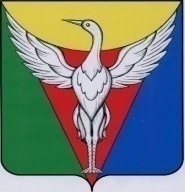 СОВЕТ ДЕПУТАТОВКРУТОЯРСКОГО  СЕЛЬСКОГО ПОСЕЛЕНИЯОКТЯБРЬСКОГО МУНИЦИПАЛЬНОГО РАЙОНА ЧЕЛЯБИНСКОЙ ОБЛАСТИРЕШЕНИЕ______________________________________________________________________от  20.06.2022 г.  № 78	                                                                                                                                  		О внесении изменений в решение Совета депутатов Крутоярского сельского поселения от 04.10.2017 г.  № 76 В соответствии с Федеральным законом  от 06.10.2003 года № 131-ФЗ "Об общих принципах организации местного самоуправления в Российской Федерации",  Указом Президента Российской Федерации от 02.03.2022 г. № 83  «О мерах по обеспечению ускоренного развития информационных технологий в Российской Федерации», Уставом  Крутоярского сельского поселения,  Совет депутатов Крутоярского сельского поселения   РЕШАЕТ:1. Внести в решение Совета депутатов Крутоярского сельского поселения  от 04.10.2017 г. № 76 «Об установлении на территории Крутоярского сельского поселения земельного налога» (далее Решение)  следующие изменения: пункт 5  Решения дополнить подпунктом 3 следующего содержания:«3) 0,75 процентов в отношении земельных участков, предназначенных  для размещения объектов связи  и центров обработки данных.».2. Настоящее решение подлежит размещению на официальном сайте администрации Крутоярского сельского поселения Октябрьского муниципального района в информационно-телекоммуникационной сети «Интернет».3. Контроль исполнения настоящего решения возложить на Совет депутатов  Крутоярского сельского поселения Октябрьского муниципального района. 4. Настоящее решение вступает в силу с 01.01.2023г. Председатель Совета депутатов                                                      Н.С.Мотовилова                                                        Глава  Крутоярскогосельского поселения                                                                         С.В.Печерских